北京国实检测技术研究院国实办〔2020〕151 号关于举办检验检测机构/实验室案例剖析系列课程之记录与报告培训班的通知各有关检验检测机构和实验室：依据2020年5月12日市场监管总局、生态环境部、国家药监局印发的《关于2019年度国家级资质认定检验检测机构监督抽查情况的通告》(2020年第5号)，进行的联合监督抽查中被行政处理的国家级资质认定机构占比达到了43.3％。中国合格评定国家认可委员会按照市场监管总局的部署，开展专项监督评审工作。在联合监督抽查和专项监督评审不符合案例中，被检查机构的原始记录使用的方法标准与报告中的方法标准不一致，原始记录及结果与报告不一致，原始记录缺乏溯源性等问题占比居高。为帮助检验检测机构/实验室加强业务培训，提高关键岗位人员业务能力及专业水平，共同促进检验检测行业持续健康发展，北京国实检测技术研究院为检验检测机构/实验室精心打造，陆续推出案例剖析系列课程，通过实际案例场景分析、对标依据和整改实务，以基于风险的思维，指导检验检测机构/实验室的合规运行实战。定于11月26日-27日组织第一期检验检测机构/实验室案例剖析系列课程之记录与报告培训班。现将培训有关事宜通知如下：一、培训内容1. 检验检测机构/实验室相关法律法规、合规运营与风险管理要求；2.《检验检测机构资质认定能力评价 检验检测机构通用要求》（RB/T 214—2017）、《检测和校准实验室能力认可准则》（CNAS-CL01:2018）相关条款解读，不符合项整改一般要求；3. 釆用研讨和交流方式，分享评审和监督检查十大典型案例场景、对标依据和整改实务训练；适当引入参训机构提供的实操案例和问题解析；4. 总结和奉献操作实践经验：原始记录证据作用及其控制实务；结果报告审批关注的关键要点及标识章的规范使用；不符合项整改要素和控制实操结论。二、培训对象各检验检测机构/实验室最高管理者、质量负责人、技术负责人/授权签字人及与质量管理相关其他岗位人员。三、培训安排地点：南京（培训酒店另行通知）；时间：11月26日-27日，25日报到。四、培训教师1. 授课教师：国家级检验检测机构资质认定/实验室认可评审员资深教师；具有检验检测机构/实验室工作经验以及参加过实验室认可咨询或评审，具有丰富实践经验。2. 每个培训班配备2名教师授课和指导。五、培训费用本次培训每人收取1580元人民币（含教材和证书费），住宿统一安排，费用自理。六、培训要求参训学员须携带：1.  手提电脑和U盘，便于现场练习和交流；2.  所在机构/实验室与本次培训原始记录和报告相关的不符合项案例（可编辑电子版），便于现场编写不符合描述，问题分析，对标依据和整改实务等相关文件。七、其他事项请有意向的学员于11月20日前将《培训回执表》（见附件1）发至beijingguoshi@163.com  联系方式袁常华 手机:15321663020(微信同号)3.费用收取：（1）汇款缴费请于开班前3个工作日将培训款汇入以下账号，并请将汇款凭证提交给联系人。账户名：北京国实检测技术研究院开户行：中国建设银行北京西四支行银行账号：11050161360000000648   （2）现场缴费：如无特殊情况请刷卡缴费。特此通知。附件：  1.培训回执表2.培训课程安排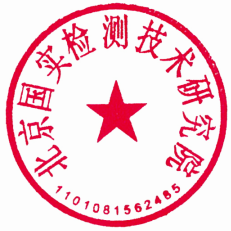                              北京国实检测技术研究院2020年10月21日附件1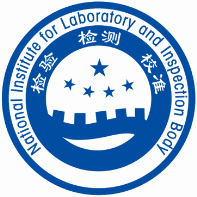 检验检测机构/实验室案例剖析系列之记录与报告（南京）培训班回执表注: 请将此参会回执表发邮件至：beijingguoshi@163.com联系人：袁常华  手机:15321663020(微信同号)附件2 案例剖析系列之记录与报告培训班安排单位名称通讯地址联系人电话E-mail现从事专业（或工作）姓  名性别职务/职称手机手机电子邮箱电子邮箱交费方式□现场交费    □汇款交费 □现场交费    □汇款交费 □现场交费    □汇款交费 □现场交费    □汇款交费 □现场交费    □汇款交费 □现场交费    □汇款交费 是否住宿□是    □否□是    □否□是    □否□是    □否□是    □否□是    □否1.□增值税普通发票（纳税人识别号或统一社会信用代码） 名称(发票抬头)：纳税人识别号：2.□增值税普通发票（全部开票信息）           3.□增值税专用发票（全部开票信息）名称(发票抬头)：纳税人识别号：地 址、电 话：开户行及账号：注：以上三种开票情况只能选择一种，请和财务确认相关开票信息。1.□增值税普通发票（纳税人识别号或统一社会信用代码） 名称(发票抬头)：纳税人识别号：2.□增值税普通发票（全部开票信息）           3.□增值税专用发票（全部开票信息）名称(发票抬头)：纳税人识别号：地 址、电 话：开户行及账号：注：以上三种开票情况只能选择一种，请和财务确认相关开票信息。1.□增值税普通发票（纳税人识别号或统一社会信用代码） 名称(发票抬头)：纳税人识别号：2.□增值税普通发票（全部开票信息）           3.□增值税专用发票（全部开票信息）名称(发票抬头)：纳税人识别号：地 址、电 话：开户行及账号：注：以上三种开票情况只能选择一种，请和财务确认相关开票信息。1.□增值税普通发票（纳税人识别号或统一社会信用代码） 名称(发票抬头)：纳税人识别号：2.□增值税普通发票（全部开票信息）           3.□增值税专用发票（全部开票信息）名称(发票抬头)：纳税人识别号：地 址、电 话：开户行及账号：注：以上三种开票情况只能选择一种，请和财务确认相关开票信息。1.□增值税普通发票（纳税人识别号或统一社会信用代码） 名称(发票抬头)：纳税人识别号：2.□增值税普通发票（全部开票信息）           3.□增值税专用发票（全部开票信息）名称(发票抬头)：纳税人识别号：地 址、电 话：开户行及账号：注：以上三种开票情况只能选择一种，请和财务确认相关开票信息。1.□增值税普通发票（纳税人识别号或统一社会信用代码） 名称(发票抬头)：纳税人识别号：2.□增值税普通发票（全部开票信息）           3.□增值税专用发票（全部开票信息）名称(发票抬头)：纳税人识别号：地 址、电 话：开户行及账号：注：以上三种开票情况只能选择一种，请和财务确认相关开票信息。1.□增值税普通发票（纳税人识别号或统一社会信用代码） 名称(发票抬头)：纳税人识别号：2.□增值税普通发票（全部开票信息）           3.□增值税专用发票（全部开票信息）名称(发票抬头)：纳税人识别号：地 址、电 话：开户行及账号：注：以上三种开票情况只能选择一种，请和财务确认相关开票信息。对本次培训内容的其他需求（建议或意见）：对本次培训内容的其他需求（建议或意见）：对本次培训内容的其他需求（建议或意见）：对本次培训内容的其他需求（建议或意见）：对本次培训内容的其他需求（建议或意见）：对本次培训内容的其他需求（建议或意见）：对本次培训内容的其他需求（建议或意见）：时间课程内容主讲教师第一天9:00-12:00检验检测机构/实验室相关法律法规、合规运营与风险管理培训；《检验检测机构资质认定能力评价 检验检测机构通用要求》（RB/T 214—2017）、《检测和校准实验室能力认可准则》（CNAS-CL01:2018）相关条款解读，不符合项整改一般要求。李绍连张桂梅第一天14:00-17:30学员分组并根据老师指定条款分配案例并结合自己所在机构/实验室的不符合案例进行问题分析，对标依据和整改实务，老师全程指导。李绍连张桂梅第二天8:30-12:00每组选定1名学员代表进行汇报，汇报时间限定在25min，老师和学员点评 ；学员根据点评修改；2.优秀方案分享和交流答疑。李绍连张桂梅第二天14:00-17:30总结和奉献操作实践经验：原始记录证据作用及其控制实务；结果报告审批关注的关键要点及标识章的规范使用；不符合项整改要素和控制实操结论。李绍连张桂梅